Система за студентски труд и стаж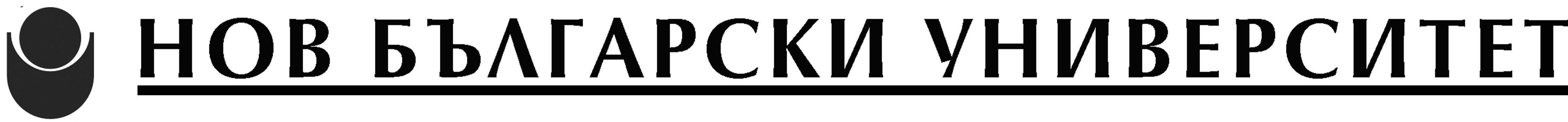 ЗАЯВЛЕНИЕза участие в конкурс за студентски труд и стаж през есенния семестър на учебната 2017/18 г.Кандидатствам за обявеното място за студентски труд през есенния семестър на учебната 2017/18 година в , със заетост от ___ часа за семестъра. Не получавам стипендия от НБУ. Прилагам кратка автобиография.Дата: __.__.2017 г.Заявлението попълнете на компютър или с печатни букви и го изпратете по електронна поща на адрес studtrud@nbu.bg, или го предайте лично в Студентския център, корпус 1, Централно фоайе. Допълнителна информация можете да получите на телефон 02 81 10 180 или 02 81 10 206.От:..........(трите имена)Студент в:...........(програма)Семестър:..........F№F......Телефон:......e-mail:......